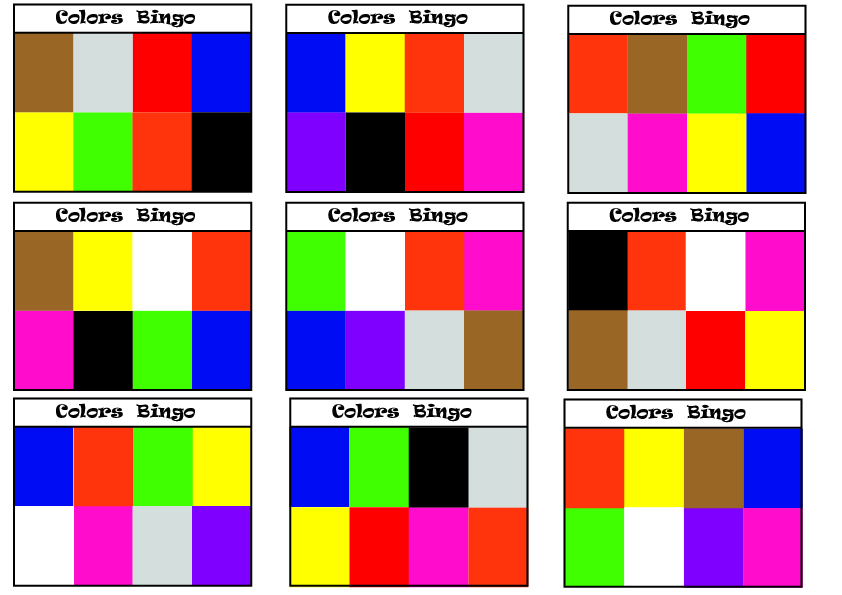 brown – brązowy silver – srebrnypink –różowy 